57th ANNUAL OCEAN BEACH/JOHN & JESSIE KELLEYHALF MARATHON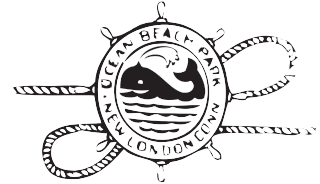 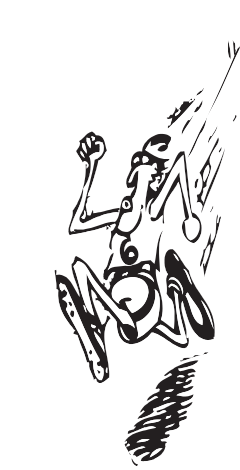 SATURDAY AUGUST 3rd, 2019                                                     Selected as the New England Runner Magazine “2012 Race of the Year”“One of New England’s Top 80 Best of the Best Road Races” New England Runner 2006-2017Tom Hurley – Hockomock Swamp Rat Terminator GPS Race 2003, 2009, & 2012Third Leg of the Kelley’s Pace Shoreline Trifecta Series, 2016 Connecticut Cup ChampionshipNO ENTRY FEEAWARDS:	First  place  in  each  division-engraved  pewter  mug  or  trophy, 32  gift  certificates  awarded  to  top  3  in  standard  age  group  divisions. 3 Person team competition for men, women, mixed. Teams pickup entry forms on race   day.     Large raffle after awards ceremony.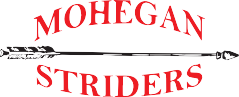 TRIFECTA:                       Finish the Kelley’s Pace Frost Bite 5 Mile, the Kelley’s Pace March Hare Hop 5K, and the Ocean Beach/Kelley 13.1 Mile; receive a special medal. START & FINISH:	9:00  a.m.  SHARP  at  Ocean  Beach  Park  in  New  London.   Plenty ofparking at the beach, 1225 Ocean Ave. New London, CT.www.moheganstriders.orgCOURSE:	13.1 mile measured loop.  Mostly flat with a few rolling hills. Course is well marked (all turns and miles marked with green paint).  Eight aid stations on race route. Course closes at Noon!BEWARE  OF TRAFFIC ON COURSE, ROADS ARE OPEN!!!ATTRACTIONS:	Overhead Arch and  digital  clock  at  finish,  SNERRO  RACE  OFFICIALS, Ice Cold Coca Cola Products, and The World Famous ‘Port & Starboard’ Clam Chowder, plus much, much more! Live entertainment on the Beach Boardwalk featuring ‘RUN FOR COVER’. Don’t forget your swim suit!                                  ENTRIES:                           For Mail in entry: P.O. Box 186, East Lyme Ct. 06333. Please include a business	addressed stamped envelope. For on line entry: https://runsignup.com/race/                                                                         ct/newlondon/annualoceanbeachjohnjessiekelleyhalfmarathonRACE DIRECTOR:	Way  Hedding at  wayhedding@att.net or 860-739-9927.Additional race information at kelleyroadrace.comWLMKwww.snerro.com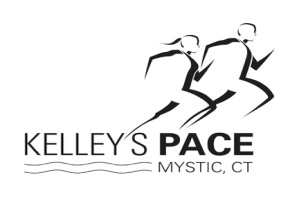 .........................	DETATCH HERE	.........	PLEASE PRINT CLEARLY   ..................................(If we cannot read your hand writing, you will not be entered.)              NAME: …………………………………………………………………. AGE: …… SEX: M   F                ADDRESS: …………………………………………………………………………………………….                CITY: ……………………………………….. STATE: ………………….. ZIP: ………………….RELEASE OF LIABILITYIn consideration of accepting this entry, I, intending to be legally bound for myself, my heirs,  executors and administrators waive and release any and all rights and claims of damages I may have against the City of New London, the Town of Waterford, Ocean Beach Park, Centerplate KOD Concessions Inc., SNERRO, LLC, USATF, and race volunteers for any and all injuries suffered by me at said event. I know that the roads are open to traffic and that participation in a road race is a potentially hazardous activity. I will not enter and participate unless I am medically able  and properly trained.YOUR SIGNATURE	DATE:  	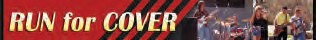 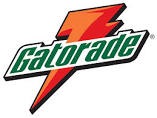 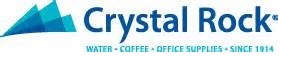 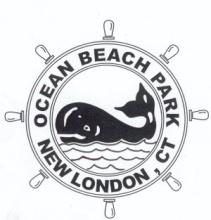 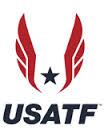 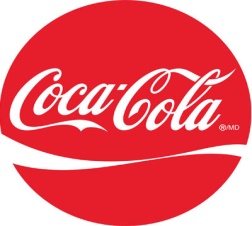                                             Just a couple of Very Important RemindersArrive early, heavy beach traffic is expected, race starts at 9:00 am SHARP.On line registration available at RunSignUp.Race day registration and bib pick up will be available starting at 8:00 am. Parking for runners is free, changing areas and rest rooms will be available.Course officially closes at noon, if you require an early start (8:30 am), please see Race Director.For those who are into ‘T’ Shirts, there will be a limited number of tech shirts available at cost.NO ENTRY FEE, please bring a nonperishable donation of food for the Gemma E. Moran United Way/Labor Food Center.Do not alter bib number; the tear off portion on the bottom will be collected at the finish.VERY IMPORTANT: Roads on the course are open to traffic!  Course Monitors, New London P.D., Waterford P.D., and Waterford Fire Police will assist.  Use extreme caution at all times during race, especially at intersections.Course mile marks and all turns are painted on road in green.There are eight water stops, warm weather is expected, properly hydrate.Race day volunteers are always appreciated, please see Race Director if you would like to help.Most of all, enjoy the race; the hospitality of Beautiful Ocean Beach Park, the City of New London, and the Town of Waterford.  Don’t forget your swimsuit.